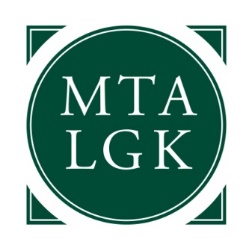 Magyar Tudományos AkadémiaLétesítménygazdálkodási KözpontMunkaügy1112 Budapest, Budaörsi út 45.				tel.: 36 1 309 2600; web: www.lgk.mta.huA Magyar Tudományos Akadémia Létesítménygazdálkodási KözpontBeruházási és Felújítási Osztálypályázatot hirdet
műszaki ügyintéző
munkakör betöltéséreA közalkalmazotti jogviszony időtartama:határozatlan idejű, közalkalmazotti jogviszony,próbaidő: 4 hónapFoglalkoztatás jellege:teljes munkaidőA munkavégzés helye:BudapestFeladatkör:Az épületgépészeti feladatokat ellátó karbantartók szakmai ellenőrzése, szükség szerint utasítás adás az illetékes gondnokon keresztül.Téli időszakban a fűtők munkájának szervezése, irányítása és ellenőrzése, kapcsolattartás a vállalkozóval..Az épületfelügyeleti rendszerek szükség szerinti kezelése, beavatkozás, intézkedés a hibák megszüntetésére.A karbantartási és javítási szerződések megkötésének, módosításának kezdeményezése az üzemeltetési osztályvezető felé.A közüzemi szolgáltatókkal kapcsolattartás, a szerződések megkötésének, módosításának kezdeményezése az üzemeltetési osztályvezető felé.Közüzemi számlák és teljesítések szakmai igazolása, felosztása.Energiaköltségek alakulásának figyelemmel kísérése és elemzése. Az energia megtakarítási lehetőségek feltárása és ezek megvalósítását szolgáló javaslat kidolgozása, a kiadott intézkedések végrehajtásának ellenőrzése.Az energiafogadó, -tároló, -elosztó, -átalakító és felhasználó berendezések, rendszerek, valamint az ehhez tartozó automatikák üzemeltetése és karbantartásának biztosítása.Az Üzemeltetési Osztályt érintő közbeszerzésekben való közreműködés.Közreműködés a felújítások előkészítésében és lebonyolításában.Az Üzemeltetési Osztály hatáskörébe tartozó ingatlanok üzemeltetésével összefüggő műszaki ügyek intézése, az ezzel kapcsolatos dokumentációk és egyéb iratanyagok rendszerezett kezelése.Pályázati feltételek:szakirányú technikusi, vagy felsőfokú műszaki végzettség,felhasználói szintű MS Office (irodai alkalmazások),hasonló területen szerzett, legalább 3 éves szakmai gyakorlat,vagyonnyilatkozat-tételi kötelezettség,magyar állampolgárság,cselekvőképesség,büntetlen előélet.Előnyt jelent:létesítménygazdálkodással, ingatlanok fenntartásával kapcsolatos további képzettség és/vagy gyakorlat,energetikusi, biztonságtechnikai ellenőrzési tapasztalat,közbeszerzési gyakorlat,FM szoftver használatának ismerete.A pályázatnak tartalmaznia kell:önéletrajzot, motivációs levelet,végzettséget, képesítést tanúsító okirat másolatát,bruttó bérigény megjelölést;a pályázó nyilatkozatát arról, hogy az eljárásban résztvevők a pályázat anyagát megismerhetik.A pályázat benyújtása:A pályázatokat elektronikus úton kell beküldeni az MTA LGK Munkaügy részére fabian.andrea@lgk.mta.hu e-mail címre.Kérjük feltüntetni a beosztás megnevezését: „álláspályázat: műszaki ügyintéző”.A munkakör betölthetőségének időpontja:A munkakör a pályázatok elbírálását követően azonnal betölthető.A pályázat benyújtásának határideje: 2020. május 8.A pályázat elbírálásának határideje: 2020. május 15.A pályázati kiírás további közzétételének helye, ideje:www.kozigallas.hu – 2020. április 6.MTA LGK honlap – www.lgk.mta.hu – 2020. április 02.MTA honlap – www.mta.hu – 2020. április 6.Workcenter – 2020. április 3.